Witam zd@lnych Uczniów !                            25 majaJesteśmy Europejczykami. Wiemy , że Polska leży w Europie.  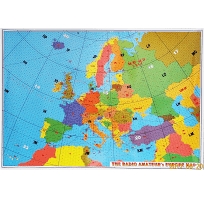 Mapa Europy tak wygląda. Bardzo dużo państw. Wśród nich my Polska.Przepiszcie do zeszytu  i uzupełnijcie brakujące wyrazyMoje podwórko  to ………………… Moje miasto  to……………………….Mój kraj  to………………………………Mój kontynent  to…………………….Moja planeta   to………………………Proszę, abyście przeczytali tekst na str.16 w Podręczniku. Potem wykonajcie Ćwiczenia na str.18,19 https://www.google.com/search?q=jeste%C5%9Bmy+europejczykami+film+dla+dziecioglądnijcie film Europejczycy 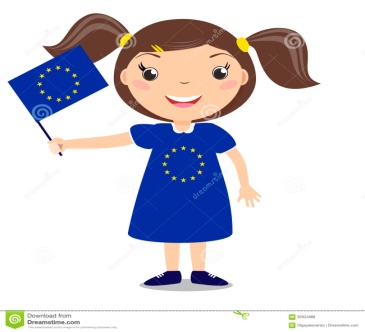 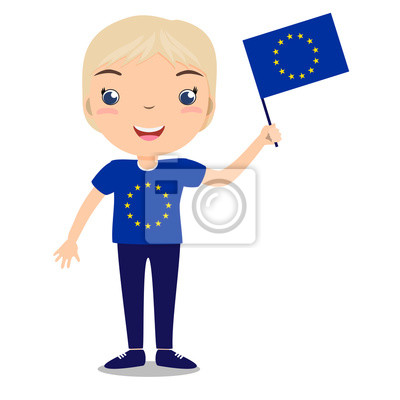                                                                                                       Pani Gosia